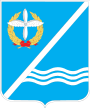 Совет Качинского муниципального округа города СевастополяРЕШЕНИЕ  № 54По выборам  заместителяпредседателя  Совета Качинского  муниципальногоокруга  города  Севастополя  первого созыва.Руководствуясь ст. 44 Федерального закона от 06.10.2003 г. № 131-ФЗ «Об общих принципах организации местного самоуправления в Российской Федерации», ч. 2 ст. 32 Закона города Севастополя,  от 30.12.2014г. № 102-ЗС «О местном самоуправлении в городе Севастополе», Уставом внутригородского муниципального образования утвержденный решением от 19.03.2015г. №13,  Совет Качинского муниципального округаРЕШИЛ:1.   По  результатам    голосования  на  должность  заместителя  председателя  Совета  Качинского  муниципального  округа  города  Севастополя  первого  созыва   избран:Сидорова Юлия Евгеньевна2. Решение вступает в силу со дня  принятия  решения.3.Контроль за исполнением настоящего решения возложить на председателя Совета Качинского муниципального округа.I созывVIII сессия2014 - 2016 гг.12 августа 2015 годапгт. КачаГлава ВМО Качинский МО, исполняющий полномочия председателя Совета, Глава местной администрацииН.М. Герасим